Name of Journal: World Journal of OrthopedicsManuscript NO: 60858Manuscript Type: MINIREVIEWSDiabetic foot: Which one comes first, the ulcer or the contracture?Primadhi RA et al. Ulcer and contracture in diabetic footRaden Andri Primadhi, Herry HermanRaden Andri Primadhi, Herry Herman, Department of Orthopaedics and Traumatology, Universitas Padjadjaran Medical School, Hasan Sadikin Hospital, Bandung 40161, IndonesiaAuthor contributions: Primadhi RA performed the majority working of the writing and figure preparation; Herman H provided input into the paper writing.Corresponding author: Raden Andri Primadhi, MD, Assistant Professor, Surgeon, Department of Orthopaedics and Traumatology, Universitas Padjadjaran Medical School, Hasan Sadikin Hospital, Jalan Pasteur 38, Bandung 40161, Indonesia. randri@unpad.ac.idReceived: November 19, 2020Revised: December 25, 2020Accepted: January 22, 2021Published online: February 18, 2021AbstractDiabetic foot is among the most common complications of patients with diabetes. One of the known causes of foot ulceration is ankle equinus, which increases the pressure on the plantar surface during ambulation. Conversely, equinus contracture can be caused by a complicated wound, and it may be due to prolonged immobilization. In this paper, we reviewed the pathogenesis of both conditions and their clinical considerations. Poor glycemic control in patients with diabetes may result in angiopathy and neuropathy as an underlying condition. An ulcer can be precipitated by an injury, improper foot care, or increased biomechanical loading as seen in elevated plantar pressure following equinus contracture. Equinus contracture may be a direct effect of hyperglycemia or can arise in combination with another pathway, for example, involving the activation of transforming growth factor β. Static positioning resulting from any prior foot wound may develop fibrotic changes leading to contracture. Wound healing promoting factors can also result in overhealing outcomes such as hypertrophic scarring and fibrosis. The body’s repair mechanism during the healing cascade activates repair cells and myofibroblasts, which also serve as the main producers and organizers of the extracellular matrix. Considering this intricate pathogenesis, appropriate interventions are essential for breaking the vicious cycle that may disturb wound healing.Key Words: Diabetes; Ulcer; Contracture; Vicious cycle; Pathogenesis; Intervention©The Author(s) 2021. Published by Baishideng Publishing Group Inc. All rights reserved. Primadhi RA, Herman H. Diabetic foot: Which one comes first, the ulcer or the contracture? World J Orthop 2021; 12(2): 61-68 URL: https://www.wjgnet.com/2218-5836/full/v12/i2/61.htm DOI: https://dx.doi.org/10.5312/wjo.v12.i2.61Core Tip: There is a complex pathogenesis of diabetic foot ulcers, including many variables that are involved in a vicious cycle. This is the first review to analyze the relationship between contracture and ulcer formation, with the aim of formulating a more detailed pathogenesis and timeline for better treatment strategies.INTRODUCTIONThe rising prevalence of diabetes represents a major public health and socioeconomic burden on society. Diabetic foot is one of the clinical manifestations of diabetes. Diabetic foot may develop in some diabetic patients as a consequence of advanced disease. It is defined as a structural or functional alteration of the foot that may manifest as ulcers, osteomyelitis, or gangrene, as a result of the interaction of different factors induced by sustained hyperglycemia and previous traumatic causes[1,2]. Diabetes-related foot complications have been identified as the single most common cause of morbidity among diabetic patients[3]. Recurrence rates of diabetic foot ulcers are high, and they remain an unresolved issue for many patients[4,5]. Pinpointing the exact cause is difficult; however, this is crucial for the management of diabetic foot as well as for the prevention of recurrences.Neuropathy, deformity, callus, increased peak plantar pressure, peripheral arterial disease, penetrating trauma, and ill-fitting shoes account for 64% of all new diabetic foot ulcers; hence, their prevention is paramount in comprehensive diabetes management[6,7]. Once it occurs, diabetic foot may be managed with offloading, wound care utilizing various dressings, skin grafting or formal debridement.One of the common causes of foot ulceration is ankle equinus, which increases the pressures on the plantar surface of the foot during ambulation[8]. Among diabetic patients, contracture of the triceps surae is thought to occur and this contributes to ulcer formation[9]. In patients with a high risk of recurrent ulcers and when traditional offloading methods have failed, surgical offloading may be an alternative option[10-12]. However, equinus resulting from limb contracture is known to be a complication of prolonged static positioning, specifically due to foot wounds, as the ulcer can be initially caused by external injuries as well[13]. In the late stage, it is difficult to determine which one came first: the contracture or the ulceration.It is not clear in the current literature if the pathophysiology leading to equinus is the same between diabetic and nondiabetic patients[8]. In this paper, we review and analyze the contribution of equinus contracture to diabetic foot ulcers and vice versa. We also sought to formulate the possible timelines of both conditions during the natural course of diabetic foot ulcers. CLINICAL CONSIDERATIONSAn equinus ankle is an ankle that will not go into more than 5 degrees of dorsiflexion with the knee extended. Most cases of equinus are associated with other biomechanically related disorders[14]. There are several possible causes for the limited range of ankle motion, including a bony block or soft tissue contracture. Limb contracture itself is a condition of shortening and hardening of the muscles, tendons, or other tissues, often leading to deformity and rigidity of the joints. In diabetic foot, contracture may ensue following prolonged immobilization due to the ulcers[13]. This is made worse by macro and microangiopathy, further deteriorating the soft tissue quality.Initial management of ankle equinus involves stretching and physical therapy, balancing flexibility and power. However, in severe cases, surgery may be chosen to provide an immediate increase in the range of motion[15]. Several surgical techniques have been described. The type and level of surgery will be determined from a physical examination, specifically related to the affected structure. Achilles tendon lengthening is indicated if both the gastrocnemius and soleus are affected. Here, the tendon is either sectioned completely, Z-lengthened, or triply hemisectioned[15,16]. The increase in tendon length will reduce its tension and reduce the pressure on the plantar aspect of the foot by allowing it to dorsiflex. The pressure offloading relieves the abnormal pressure applied to the ulcer, promoting wound healing[17]. Lengthening the triceps surae complex should decrease the stress on the entire plantar forefoot. Lengthening other tendons may serve specific purposes: peroneus longus tendon lengthening may relieve pressure on the plantar surface of the first metatarsal head, while lengthening of the posterior medial tendon should reduce plantar flexion of the fifth metatarsal head. The literature has attested to the virtue of tendon lengthening when indicated[18]. In addition, correction of static deformity through various methods, including resectional arthroplasty or osteotomy, is beneficial to decrease the pressure overload on the prominences of the plantar surface[19]. Bony correction, such as arthroplasty or excision, may be helpful were deemed necessary. The drawbacks include the changes in the foot anatomy as well as the possible relocation of points of focal pressure to a different area of the foot[20]. PATHOGENESIS OF FOOT ULCERATIONSRegardless of the anatomical location, the etiology of a diabetic foot wound is considered multifactorial. While the underlying cause is poor glycemic control resulting in angiopathy and neuropathy, the wound can be precipitated by injury, deformities, improper foot care, or elevated plantar pressure due to increased biomechanical loading[21,22]. Diabetic foot development occurs in phases: the first phase is callus formation, followed by multiple foot traumatization due to loss of the protective sensations secondary to neuropathy. Dry skin on the diabetic foot caused by autonomic neuropathy only worsens the condition. The ensuing subcutaneous hemorrhaging delivers the final insult to the skin, resulting in skin ischemia and then ulceration[23].The presence of localized elevations of plantar pressure has been conclusively identified as the primary determinant of plantar ulceration[24]. Localized increases in pressure are sufficient to initiate ulceration[25]. Tightness or contracture in the triceps surae and foot intrinsic muscles contributes to the initiation of ulceration; triceps surae contracture plantarflexes the foot, increasing stress on the forefoot, while hammertoe and clawtoe resulting in intrinsic tightness cause the migration of the plantar metatarsal head fat[26]. Prior studies demonstrated that plantar pressures are higher in cases with active diabetic foot ulcers despite having a longer stance phase duration, which would be expected to lower plantar pressure. Hence, taking these condition into consideration, the prevention of diabetic foot ulceration requires offloading of pressure during ambulation despite a longer stance phase[27].Charcot neuropathic osteoarthropathy, for which diabetic neuropathy is the most common etiology, is a condition affecting the bones, joints, and soft tissues of the foot and ankle, characterized by inflammation in the earliest phase. This inflammatory condition may lead to varying degrees and patterns of bone destruction, subluxation, dislocation, or deformity. The hallmark deformity is midfoot collapse, described as a “rocker-bottom” foot, that can result in persistent foot ulceration due to the pressure[28]. The contributing forces for this deformity include the contracture of the peroneal, anterior tibialis, and Achilles tendon.Biological impairment and vasculopathy also play a significant role in the formation of diabetic foot and its ability to heal. Endothelial dysfunction is an inflammation of the endothelial cells due to hyperglycemia. During the hyperglycemic state, the endothelial cells switch from the utilization of nitric oxide to metabolize glucose, the depletion of which results in the inability to vasodilate. The inability to vasodilate increases intravascular pressure, causing injury and inflammation to the endothelial cells, which in turn causes the migration of inflammatory cells subintimally, forming atherogenic foam cells. Lytic enzymes released by inflammatory cells further damage the vessels in a condition called vasculopathy, which is responsible for both the initiation of ulceration as well as its impaired healing. Impaired activity of the white blood cells involving both B and T cell types in diabetic patients may also complicate the healing and treatment of these wounds[19]. Furthermore, ankle joint equinus has been reported to be associated with diminished venous blood flow in the lower extremity that is detrimental to wound healing[29].PATHOGENESIS OF EQUINUS CONTRACTURETendon diseases are increasingly common fibrotic disorders and they account for a third of all musculoskeletal complaints[30-32]. Fibrosis itself is characterized by extracellular matrix (ECM) accumulation and often by a change in the quality of the ECM. The morphological and biochemical disturbances of the ECM are directly related to a loss of function in the target organs[33].In general, several pathophysiologic mechanisms appear to be involved in the development of contracture. The most frequent cause is immobilization, but it can also be caused by congenital deformities, muscle problems, ulcers, local trauma, diabetes, and hormone deficiencies[34]. Prior studies confirmed that levels of physical activity are low in the population with diabetes, and this inactivity is more commonly seen in older patients[35]. This inactivity can lead to contracture development through some conditions, including static positioning, muscle imbalance, and the aforementioned fibrosis. Static positioning indicates that the position in which a joint is statically positioned influences the number of sarcomeres present in any given muscle. A statically positioned limb developing fibrotic changes within the muscle will develop contracture formation in the position of immobilization. In a supine position, bulky posterior muscles are at a physiologic disadvantage in maintaining flexibility. The imbalance between the flexor and extensor muscle groups has not been shown to be a major factor leading to contracture formation, but contractures are frequently observed when major muscle imbalance is present[13,36]. Thus, inactive patients tend to develop plantarflexion contracture without regular stretching or splinting. Intrinsic muscle tissue alterations in dystrophic myopathies also contribute to contracture formation, due to replacement of the functioning muscle fibers with collagen and fatty tissue in concert with a chronically shortened resting muscle length[13]. A situation of concern is when soft tissue changes that contribute to contractures begin very early after the onset of immobility. Protein synthesis within muscle fibers is reduced within 6 h after immobilization. Shortening of muscle fibers occurs within 24 h, and after 48 h, collagen infiltration of the perimysium is increased[37].In diabetes patients, chronic hyperglycemia is a major factor causing various complications, since strict glycemic control reduces the end-organ complication incidence and the rate of progression[33]. Hyperglycemia can work through both metabolic and hemodynamic pathways to affect ECM turn-over[33]. Hyperglycemia is responsible for the presence of high levels of advanced glycation end-products (AGEs), which are able to directly stimulate the production of ECM[38]. In addition, AGEs significantly interact with the renin angiotensin aldosterone system (RAAS). Angiotensin II, the main physiological effector molecule of the RAAS, mediates fibrosis by stimulating the synthesis of ECM components. Generally, RAAS is known to be an important contributor to the pathogenesis of diabetic micro- and macrovascular complications by inducing various tissue responses, including not only fibrosis but also vasoconstriction, inflammation, oxidative stress, cell hypertrophy and proliferation[33]. Pathogenesis of fibrosis is also affected by transforming growth factor β (TGF-β). TGF-β regulates the expression of many matrix proteins, including ECM. TGF-β has been previously reported to be the main pro-fibrotic factor in diabetic nephropathy[39]. In the diabetic environment, there is upregulated TGF-β1 expression and bioactivity in glomerular mesangial and proximal tubule cells[33]. Certain comorbidities have been known to affect TGF-β expression, for example, cigarette smoking, in which sustained oxidative stress induces chronic inflammation and causes a further release of active TGF-β1[40].Our body’s repair mechanism during the healing cascade of the wound may also lead to fibrosis. Activated repair cells, myofibroblasts, are the main producers and organizers of ECM, which is needed to restore tissue integrity after injury. Too many fibroblasts working for too long can cause hypertrophic scarring and tissue contractures[41].Nonhealing wounds resulting in an infection may cause a stress response in the body by increasing the amount of certain hormones, such as cortisol and adrenaline. In the liver, high cortisol levels increase gluconeogenesis and decrease glycogen synthesis[42]. These hormones work against the action of insulin, and as a result, the body’s production of glucose and blood sugar levels are increased. Inflammatory stimuli that activate macrophages enhance the release of active TGF-β complexes that are secreted by plasma cells and then release active TGF-β into the extracellular fluid[43]. It is well established that TGF-β1 functions as a wound healing promoting factor, and when in excess it may lead to overhealing outcomes, such as hypertrophic scarring and fibrosis[44].It can be concluded that there are multifactorial etiologies of ankle equinus contracture. Intrinsically, hyperglycemia and wound healing mechanisms are known to play a role in contracture development. In addition, static positioning due to a systemic health problem or the presence of an established wound may result in contracture as well.CONCLUSIONDiabetic foot ulcer has been known to be associated with various factors, including equinus deformity ensuing from a triceps surae contracture. Although some light has been shed on the mechanism of both, the exact mechanisms and their interactions are still unclear. This is a situation that may seem like a chicken-or-egg condition, and which one comes first is puzzling.In our experience, the patients came at different stages without any strict pattern of the pathogenesis. Some patients presented ulcers without contracture, and vice versa. It is also suggested not to consider hyperglycemia status as a sole determinant of the ulcerations of contracture development, as it is also depended on many factors as mentioned above.Determining the timeline of each pathology is crucial, as shown in Figure 1. A contracture may contribute to wound development in the ulcer-prone feet. Recognizing and addressing the source of a triceps surae contracture is important to prevent subsequent ulcers. While chronic hyperglycemia can directly cause contractures through AGEs accumulation, it is not the sole etiology for this condition. Thus, other contributing factors must be identified and taken into consideration. Prolonged immobilization due to diabetic foot is seen as the bridge to triceps surae contracture in nonambulant patients. The body’s wound healing cascade can contribute to further fibrosis that affects the joint. In patients presenting with long-standing wounds, it is difficult to determine which one came first. Thus, a thorough evaluation, including physical and adjunct examinations, must be conducted and interpreted wisely.Identifying the pathogenesis of a specific pathology can lead to the correct and timely treatment. Assessments and interventions are essential in breaking the vicious cycle that may disturb wound healing.REFERENCES1 Cruciani M, Lipsky BA, Mengoli C, de Lalla F. Granulocyte-colony stimulating factors as adjunctive therapy for diabetic foot infections. Cochrane Database Syst Rev 2013: CD006810 [PMID: 23955465 DOI: 10.1002/14651858.CD006810.pub3]2 Pérez-Panero AJ, Ruiz-Muñoz M, Cuesta-Vargas AI, Gónzalez-Sánchez M. Prevention, assessment, diagnosis and management of diabetic foot based on clinical practice guidelines: A systematic review. Medicine (Baltimore) 2019; 98: e16877 [PMID: 31464916 DOI: 10.1097/MD.0000000000016877]3 Lim JZ, Ng NS, Thomas C. Prevention and treatment of diabetic foot ulcers. J R Soc Med 2017; 110: 104-109 [PMID: 28116957 DOI: 10.1177/0141076816688346]4 Fu XL, Ding H, Miao WW, Mao CX, Zhan MQ, Chen HL. Global recurrence rates in diabetic foot ulcers: A systematic review and meta-analysis. Diabetes Metab Res Rev 2019; 35: e3160 [PMID: 30916434 DOI: 10.1002/dmrr.3160]5 Lázaro-Martínez JL, Aragón-Sánchez J, Alvaro-Afonso FJ, García-Morales E, García-Álvarez Y, Molines-Barroso RJ. The best way to reduce reulcerations: if you understand biomechanics of the diabetic foot, you can do it. Int J Low Extrem Wounds 2014; 13: 294-319 [PMID: 25256280 DOI: 10.1177/1534734614549417]6 Frykberg RG. Diabetic foot ulcers: pathogenesis and management. Am Fam Physician 2002; 66: 1655-1662 [PMID: 12449264]7 Wukich DK. Current concepts review: diabetic foot ulcers. Foot Ankle Int 2010; 31: 460-467 [PMID: 20460077 DOI: 10.3113/FAI.2010.0460]8 Frykberg RG, Bowen J, Hall J, Tallis A, Tierney E, Freeman D. Prevalence of equinus in diabetic versus nondiabetic patients. J Am Podiatr Med Assoc 2012; 102: 84-88 [PMID: 22461264 DOI: 10.7547/1020084]9 Tagoe MT, Reeves ND, Bowling FL. Is there still a place for Achilles tendon lengthening? Diabetes Metab Res Rev 2016; 32 Suppl 1: 227-231 [PMID: 26452341 DOI: 10.1002/dmrr.2745]10 Blume P, Wu S. Updating the Diabetic Foot Treatment Algorithm: Recommendations on Treatment Using Advanced Medicine and Therapies. Wounds 2018; 30: 29-35 [PMID: 29091034]11 Snyder RJ, Frykberg RG, Rogers LC, Applewhite AJ, Bell D, Bohn G, Fife CE, Jensen J, Wilcox J. The management of diabetic foot ulcers through optimal off-loading: building consensus guidelines and practical recommendations to improve outcomes. J Am Podiatr Med Assoc 2014; 104: 555-567 [PMID: 25514266 DOI: 10.7547/8750-7315-104.6.555]12 Lavery LA, La Fontaine J, Kim PJ. Preventing the first or recurrent ulcers. Med Clin North Am 2013; 97: 807-820 [PMID: 23992893 DOI: 10.1016/j.mcna.2013.05.001]13 Skalsky AJ, McDonald CM. Prevention and management of limb contractures in neuromuscular diseases. Phys Med Rehabil Clin N Am 2012; 23: 675-687 [PMID: 22938881 DOI: 10.1016/j.pmr.2012.06.009]14 DeHeer PA. Equinus and Lengthening Techniques. Clin Podiatr Med Surg 2017; 34: 207-227 [PMID: 28257675 DOI: 10.1016/j.cpm.2016.10.008]15 Abate M, Schiavone C, Salini V, Andia I. Management of limited joint mobility in diabetic patients. Diabetes Metab Syndr Obes 2013; 6: 197-207 [PMID: 23690694 DOI: 10.2147/DMSO.S33943]16 Volpon JB, Natale LL. Critical evaluation of the surgical techniques to correct the equinus deformity. Rev Col Bras Cir 2019; 46: e2054 [PMID: 31017177 DOI: 10.1590/0100-6991e-20192054]17 Amin N, Doupis J. Diabetic foot disease: From the evaluation of the "foot at risk" to the novel diabetic ulcer treatment modalities. World J Diabetes 2016; 7: 153-164 [PMID: 27076876 DOI: 10.4239/wjd.v7.i7.153]18 Laborde JM. Tendon lengthening for neuropathic foot problems. Orthopedics 2010; 33: 319-326 [PMID: 20507034 DOI: 10.3928/01477447-20100329-26]19 Cychosz CC, Phisitkul P, Belatti DA, Wukich DK. Preventive and Therapeutic Strategies for Diabetic Foot Ulcers. Foot Ankle Int 2016; 37: 334-343 [PMID: 26475457 DOI: 10.1177/1071100715611951]20 Cavanagh PR, Ulbrecht JS, Caputo GM. Elevated plantar pressure and ulceration in diabetic patients after panmetatarsal head resection: two case reports. Foot Ankle Int 1999; 20: 521-526 [PMID: 10473064 DOI: 10.1177/107110079902000810]21 Peter-Riesch B. The Diabetic Foot: The Never-Ending Challenge. Endocr Dev 2016; 31: 108-134 [PMID: 26824745 DOI: 10.1159/000439409]22 de Wert LA, Geerts M, van der Brug S, Adriaansen L, Poeze M, Schaper N, Bouvy ND. The Effect of Shear Force on Skin Viability in Patients with Type 2 Diabetes. J Diabetes Res 2019; 2019: 1973704 [PMID: 31781661 DOI: 10.1155/2019/1973704]23 Armstrong DG, Boulton AJM, Bus SA. Diabetic Foot Ulcers and Their Recurrence. N Engl J Med 2017; 376: 2367-2375 [PMID: 28614678 DOI: 10.1056/NEJMra1615439]24 Boulton AJ, Hardisty CA, Betts RP, Franks CI, Worth RC, Ward JD, Duckworth T. Dynamic foot pressure and other studies as diagnostic and management aids in diabetic neuropathy. Diabetes Care 1983; 6: 26-33 [PMID: 6839919 DOI: 10.2337/diacare.6.1.26]25 Luger E, Nissan M, Karpf A, Steinberg E, Dekel S. Dynamic pressures on the diabetic foot. Foot Ankle Int 2001; 22: 715-719 [PMID: 11587387 DOI: 10.1177/107110070102200905]26 Kiziltan ME, Gunduz A, Kiziltan G, Akalin MA, Uzun N. Peripheral neuropathy in patients with diabetic foot ulcers: clinical and nerve conduction study. J Neurol Sci 2007; 258: 75-79 [PMID: 17399742 DOI: 10.1016/j.jns.2007.02.028]27 Fernando ME, Crowther RG, Lazzarini PA, Sangla KS, Wearing S, Buttner P, Golledge J. Plantar pressures are higher in cases with diabetic foot ulcers compared to controls despite a longer stance phase duration. BMC Endocr Disord 2016; 16: 51 [PMID: 27629263 DOI: 10.1186/s12902-016-0131-9]28 Rogers LC, Frykberg RG, Armstrong DG, Boulton AJ, Edmonds M, Van GH, Hartemann A, Game F, Jeffcoate W, Jirkovska A, Jude E, Morbach S, Morrison WB, Pinzur M, Pitocco D, Sanders L, Wukich DK, Uccioli L. The Charcot foot in diabetes. Diabetes Care 2011; 34: 2123-2129 [PMID: 21868781 DOI: 10.2337/dc11-0844]29 Craik JD, Clark A, Hendry J, Sott AH, Hamilton PD. The effect of ankle joint immobilization on lower limb venous flow. Foot Ankle Int 2015; 36: 18-23 [PMID: 25249319 DOI: 10.1177/1071100714552823]30 Morita W, Snelling SJ, Dakin SG, Carr AJ. Profibrotic mediators in tendon disease: a systematic review. Arthritis Res Ther 2016; 18: 269 [PMID: 27863509 DOI: 10.1186/s13075-016-1165-0]31 Riley G. The pathogenesis of tendinopathy. A molecular perspective. Rheumatology (Oxford) 2004; 43: 131-142 [PMID: 12867575 DOI: 10.1093/rheumatology/keg448]32 Rees JD, Stride M, Scott A. Tendons--time to revisit inflammation. Br J Sports Med 2014; 48: 1553-1557 [PMID: 23476034 DOI: 10.1136/bjsports-2012-091957]33 Ban CR, Twigg SM. Fibrosis in diabetes complications: pathogenic mechanisms and circulating and urinary markers. Vasc Health Risk Manag 2008; 4: 575-596 [PMID: 18827908 DOI: 10.2147/vhrm.s1991]34 Syriou V, Moisidis A, Tamouridis N, Alexandraki KI, Anapliotou M. Isolated adrenocorticotropin deficiency and flexion contractures syndrome. Hormones (Athens) 2008; 7: 320-324 [PMID: 19121993 DOI: 10.14310/horm.2002.1213]35 Thomas N, Alder E, Leese GP. Barriers to physical activity in patients with diabetes. Postgrad Med J 2004; 80: 287-291 [PMID: 15138320 DOI: 10.1136/pgmj.2003.010553]36 Hill RS. Ankle equinus. Prevalence and linkage to common foot pathology. J Am Podiatr Med Assoc 1995; 85: 295-300 [PMID: 7602500 DOI: 10.7547/87507315-85-6-295]37 Gracies JM. Pathophysiology of spastic paresis. I: Paresis and soft tissue changes. Muscle Nerve 2005; 31: 535-551 [PMID: 15714510 DOI: 10.1002/mus.20284]38 Goldin A, Beckman JA, Schmidt AM, Creager MA. Advanced glycation end products: sparking the development of diabetic vascular injury. Circulation 2006; 114: 597-605 [PMID: 16894049 DOI: 10.1161/CIRCULATIONAHA.106.621854]39 Goldfarb S, Ziyadeh FN. TGF-beta: a crucial component of the pathogenesis of diabetic nephropathy. Trans Am Clin Climatol Assoc 2001; 112: 27-32; discussion 33 [PMID: 11413780]40 Marwick JA, Kirkham P, Gilmour PS, Donaldson K, MacNEE W, Rahman I. Cigarette smoke-induced oxidative stress and TGF-beta1 increase p21waf1/cip1 expression in alveolar epithelial cells. Ann N Y Acad Sci 2002; 973: 278-283 [PMID: 12485877 DOI: 10.1111/j.1749-6632.2002.tb04649.x]41 Hinz B. The role of myofibroblasts in wound healing. Curr Res Transl Med 2016; 64: 171-177 [PMID: 27939455 DOI: 10.1016/j.retram.2016.09.003]42 Kuo T, McQueen A, Chen TC, Wang JC. Regulation of Glucose Homeostasis by Glucocorticoids. Adv Exp Med Biol 2015; 872: 99-126 [PMID: 26215992 DOI: 10.1007/978-1-4939-2895-8_5]43 Kitamura M. Identification of an inhibitor targeting macrophage production of monocyte chemoattractant protein-1 as TGF-beta 1. J Immunol 1997; 159: 1404-1411 [PMID: 9233637]44 Pakyari M, Farrokhi A, Maharlooei MK, Ghahary A. Critical Role of Transforming Growth Factor Beta in Different Phases of Wound Healing. Adv Wound Care (New Rochelle) 2013; 2: 215-224 [PMID: 24527344 DOI: 10.1089/wound.2012.0406]FootnotesConflict-of-interest statement: The authors have nothing to disclose.Open-Access: This article is an open-access article that was selected by an in-house editor and fully peer-reviewed by external reviewers. It is distributed in accordance with the Creative Commons Attribution NonCommercial (CC BY-NC 4.0) license, which permits others to distribute, remix, adapt, build upon this work non-commercially, and license their derivative works on different terms, provided the original work is properly cited and the use is non-commercial. See: http://creativecommons.org/Licenses/by-nc/4.0/Manuscript source: Unsolicited manuscriptPeer-review started: November 19, 2020First decision: December 21, 2020Article in press: January 22, 2021Specialty type: OrthopedicsCountry/Territory of origin: IndonesiaPeer-review report’s scientific quality classificationGrade A (Excellent): 0Grade B (Very good): 0Grade C (Good): C, CGrade D (Fair): 0Grade E (Poor): 0P-Reviewer: Valentini R, Yang Z S-Editor: Gao CC L-Editor: A P-Editor: Xing YXFigure Legends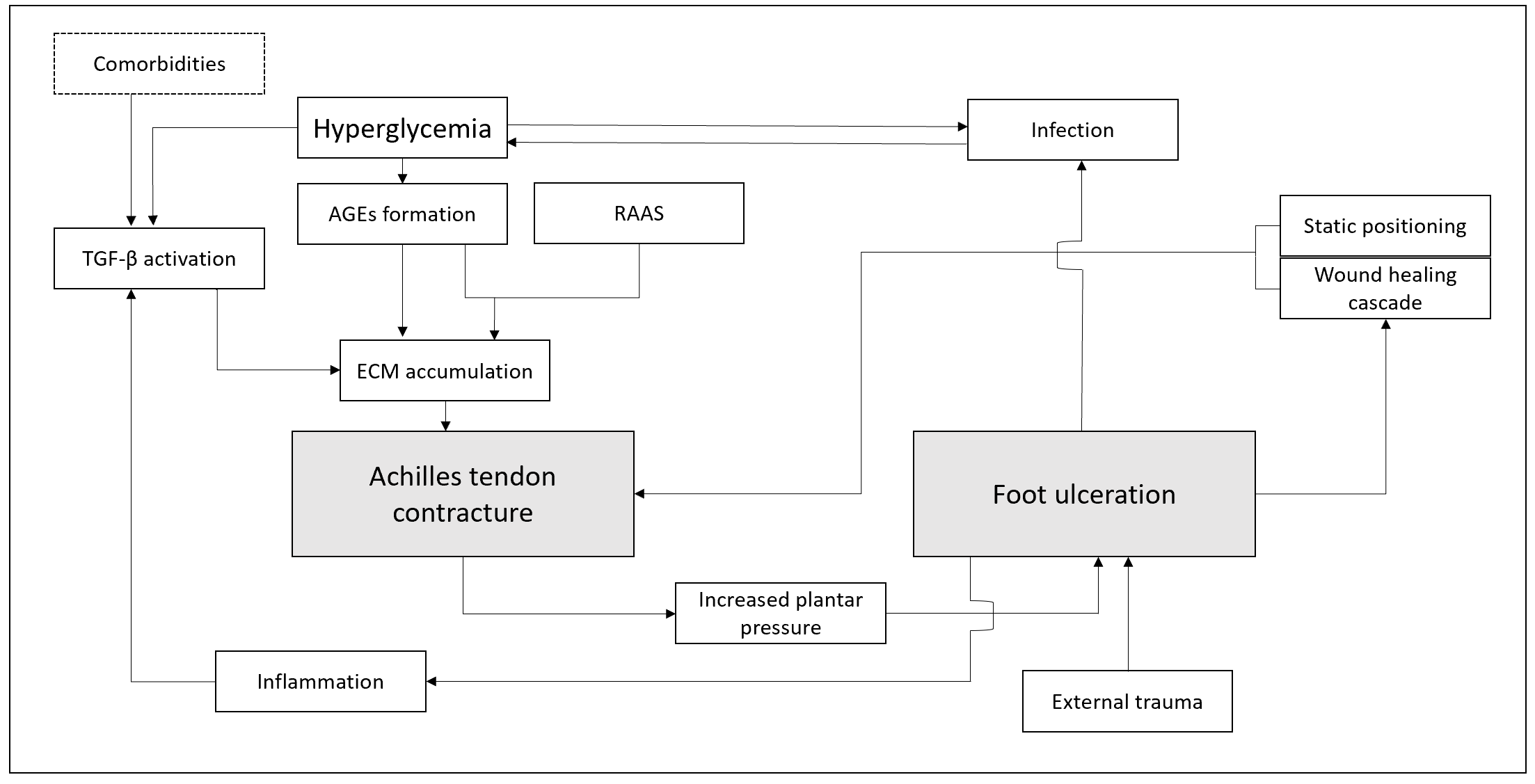 Figure 1 Schematic diagram indicating how a vicious cycle can occur between equinus contracture and foot ulceration in patients with diabetes. TGF-β: Transforming growth factor β; AGEs: Advanced glycation end-products; RAAS: Renin angiotensin aldosterone system; ECM: Extracellular matrix.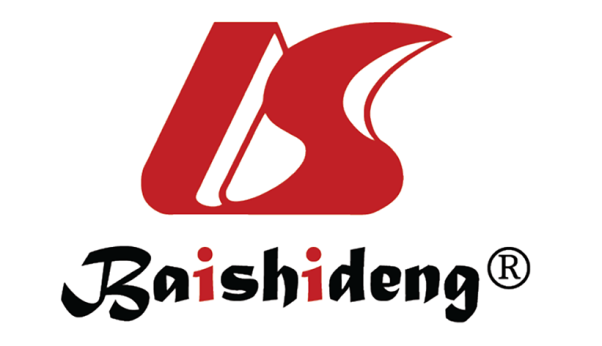 Published by Baishideng Publishing Group Inc7041 Koll Center Parkway, Suite 160, Pleasanton, CA 94566, USATelephone: +1-925-3991568E-mail: bpgoffice@wjgnet.comHelp Desk: https://www.f6publishing.com/helpdeskhttps://www.wjgnet.com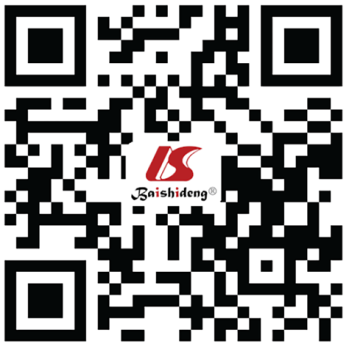 © 2021 Baishideng Publishing Group Inc. All rights reserved.